                                Памятка при землетрясенииЗемлетрясение - это подземные толчки и колебания в результате сейсмических подвижек определенных участков земной коры. Проявление: колебания земли, образование трещин, обвалы, оползни, сели и т. д. Землетрясения занимают первое место в ряду стихийных бедствий по человеческим жертвам и ущербу.  Как подготовиться к землетрясению  заранее продумайте план действий во время землетрясения при нахождении дома, на работе, на транспорте и на улице;  держите в удобном месте документы, деньги, карманный фонарик и запасные батарейки;  имейте дома запас питьевой воды и консервов в расчете на несколько дней;  уберите кровати от окон и наружных стен;  закрепите шкафы, полки и стеллажи в квартирах, а с верхних полок и антресолей снимите тяжелые предметы;  опасные вещества (ядохимикаты), легковоспламеняющиеся жидкости храните в надежном, хорошо изолированном месте;  все жильцы должны знать, где находится рубильник, магистральные газовые и водопроводные краны, чтобы в случае необходимости отключить электричество, газ и воду.  Как действовать во время землетрясения  Ощутив колебания здания, увидев качание светильников, падение предметов, услышав нарастающий гул и звон бьющегося стекла, не поддавайтесь панике (от момента, когда Вы почувствовали первые толчки до опасных для здания колебаний, у Вас есть 15-20 секунд). 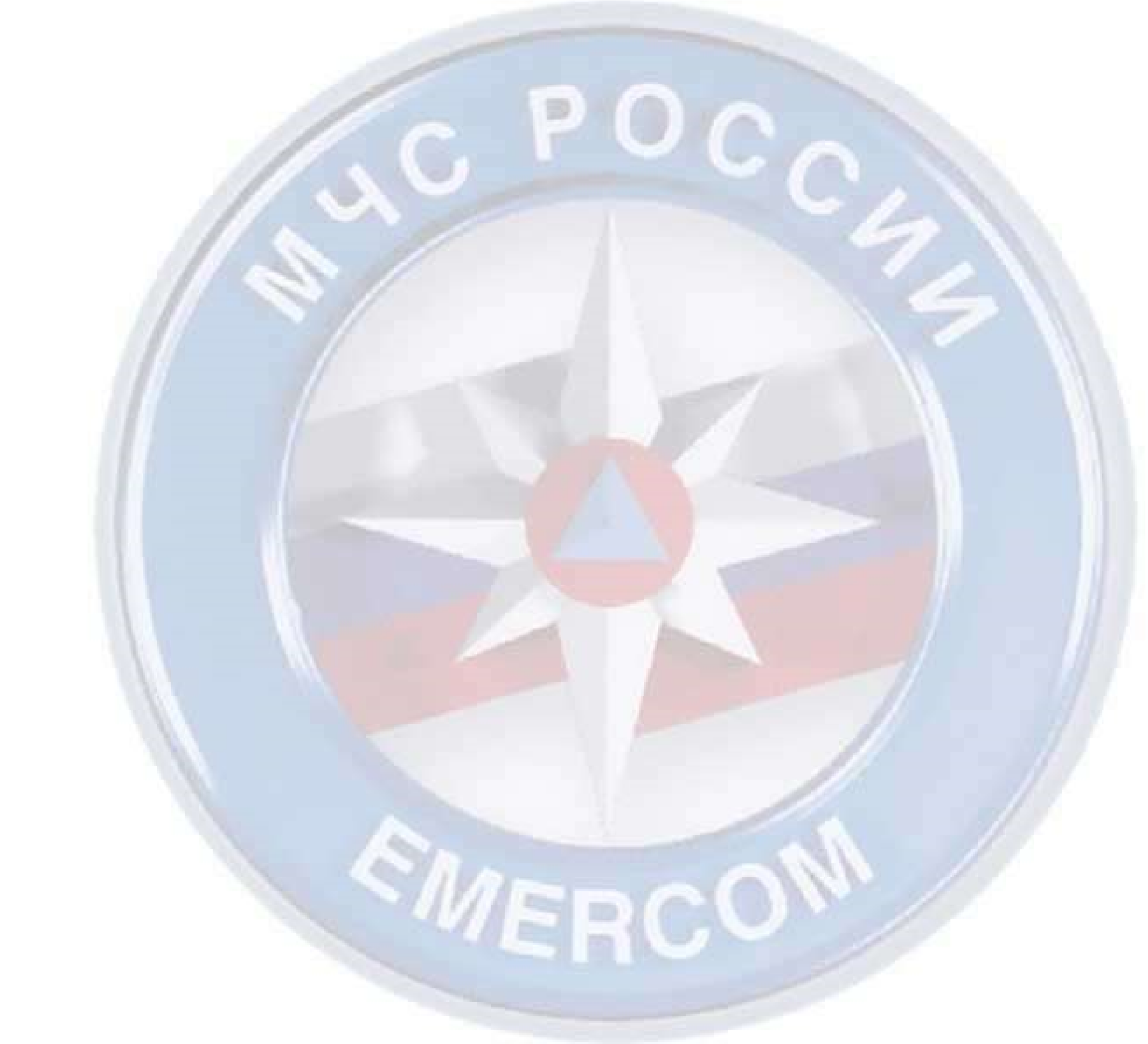 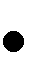 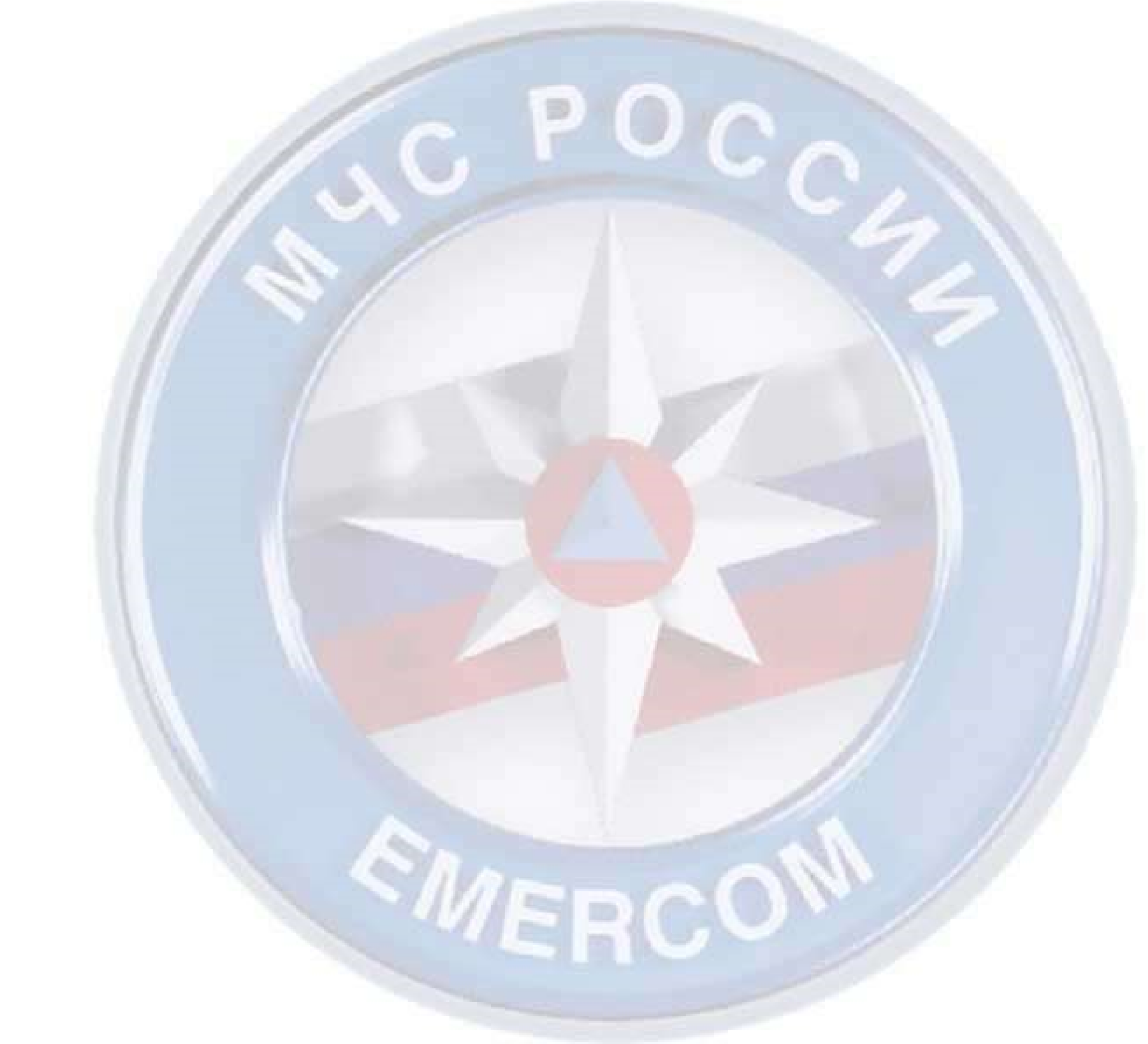 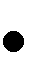  Быстро выйдите из здания, взяв документы, деньги и предметы первой необходимости. Покидая помещение, спускайтесь по лестнице, а не на лифте.  Оказавшись на улице - отойдите на открытое место, площадь, пустырь - подальше от зданий, столбов и линий электропередач.  Если Вы остались в помещении, то встаньте в безопасном месте - у внутренней стены, в углу, во внутреннем стенном проеме или у несущей опоры. Если возможно, спрячьтесь под стол — он защитит вас от падающих предметов и стояков. Держитесь подальше от окон и тяжелой мебели. Если с Вами дети - укройте их собой.  Если Вы находитесь в автомобиле, оставайтесь на открытом месте, откройте двери, но не покидайте автомобиль, пока толчки не прекратятся.  Как действовать после землетрясения  Окажите первую медицинскую помощь нуждающимся.  Освободите людей, попавших в легкоустранимые завалы.  Будьте осторожны! Обеспечьте безопасность детей, больных, стариков. Успокойте их.  Слушайте сообщения местного радио, подчиняйтесь указаниям властей, штаба по ликвидации последствий стихийного бедствия.  Перед тем как войти в здание, убедитесь, не угрожает ли оно обвалом лестниц, стен, перекрытий, не подходите к явно поврежденным зданиям.  Не пользуйтесь сигналами, электровыключателями из-за опасности взрыва скопившихся газов.  Вернувшись в квартиру, дом, проверьте, нет ли повреждений электропроводки, газо- и водопроводных сетей. Устраните неисправность или отключите сети. Не спускайте воду в туалете.  Если вы погребены под обломками  Дышите глубоко, не позволяйте победить себя страху и пасть духом, надо попытаться выжить любой ценой. Верьте, что помощь придет обязательно.  Оцените ситуацию и изучите, что есть в ней положительного (отсутствие ран, свобода действий, поступление свежего воздуха).  Голосом и стуком привлекайте внимание людей.  Не зажигайте спички, зажигалки, свечи, берегите кислород.  Если единственным путем выхода является узкий лаз, вы должны протискиваться, прижав локти к бокам, толкаясь ногами, как черепаха.  Если имеется возможность, с помощью подручных предметов (доски, кирпича и т. п.) укрепите потолок от обрушения и дожидайтесь помощи. Ищите одежду и одеяла.  Если вас придавило землей, попытайтесь перевернуться на живот, чтобы ослабить давление на грудную клетку и брюшную полость.  Придавленные руки и ноги чаще растирайте, массируйте, восстанавливая кровообращение. При сильной жажде положите в рот небольшой гладкий камушек или обрывок носового платка и сосите его. 